“I am with you always”Bible storyMatthew 28.16-20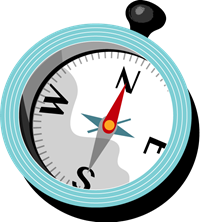 Jesus’ eleven disciples were on their way to Galilee.* Jesus had told them to meet him on a mountain there and that is where they were heading.* As they approached the mountain, they saw the risen Jesus standing there and many of them worshipped him. But others doubted – they weren’t sure it was Jesus.*Jesus came to them all and said, ‘I have been given all power in heaven and on earth.* So go from here. Tell people about God. Make disciples all over the world.* Baptize people in the name of God the Father, God the Son, and God the Holy Spirit.* Share with them all that I have taught you and help them to obey my commandments. And remember, I will always be with you, until the very end of time.’*Glossarycommandments: a set of rules to follow in life, given by God.Talk together with childrenWhat kind of feelings did Jesus’ disciples have in the story?How did you first hear about Jesus?Is it easy to tell people about Jesus? Why or why not?What does this tell us about Jesus?How does Jesus involve the disciples in the life of God?What challenges you about Jesus’ final message?CraftPeppermint creams:You will need: bowls, wooden spoons, small cutters, paper cups, tin foil, ingredients: egg white, drop of lemon juice, drop of peppermint extract, icing sugar (makes approx. 25 sweets).Method:Lightly beat one egg white in a clean, dry bowl until it’s foamy. Add a drop of lemon juice and mix. Sift in 300g icing sugar, add ½ tsp peppermint extract and mix with a wooden spoon.Roll the mixture out to 2cm thick and then cut sweets out with a small cutter. Leave to dry as long as possible.Put some sweets in a paper cup and cover the top with tin foil to give away; this will remind us that we can share Jesus with others.Tell the world about me collage:You will need: white paper or card; a pencil, scissors, glue; coloured paper or tissue paper- blue, green, brown.Method:Trace around a plate to create a circle.Cut out the tissue paper or coloured paper.Cover the circle with glue and add the blues, greens and browns to create a collage of the earth.Draw Jesus standing at the top of the world.Write: “Tell the world about me” on your picture.Pray Paper doll prayers            Make a set of paper dolls (where they are joined at the hands and feet). On each of the paper dolls, pray for the world, the nation, our community, our families, our friends, ourselves. Thank Jesus for his promise to be with us always. And end the time of prayer with:Dear God, may I LiveInFaithEternally.activity sheets for children 07 June 2020 Children's Sheet.pdf (PDF Document)PlayOverflowing!Place a bottle of cola in a space (ideally outside – this will be messy!) and gather everyone round. Drop a mint (Mentos™ work well – one is enough but add more for more effect!) into the bottle and watch as the liquid bursts out and overflows. Explore together how this illustrates the way that Jesus’ story flowed into the world as he sent his disciples out.Song: By FaithBy faith we see the hand of GodIn the light of creation’s grand designIn the lives of those who prove His faithfulnessWho walk by faith and not by sight.By faith our Father roamed  the earthWith the power of His promise in their heartsIn the holy city built by God’s own handA place where peace and justice reign.Chorus: we will stand as children of the promise we will fix our eyes on Him our soul’s rewardtill the race is finished and the work is donewe’ll walk by faith and not by sight.By faith the Church was called to goIn the power of the spirit to the lostTo deliver captives and to preach good newsIn every corner of the earth.By faith this mountain shall be movedAnd the power of the gospel shall prevailFor we know in Christ all things are possibleFor all who call upon his name.Chorus: We will stand as children of the promise we will fix our eyes on Him our soul’s rewardtill the race is finished and the work is donewe’ll walk by faith and not by sight.Sing and listenI’m gonna jump up and down (be happy) (CJP 559)
Every move I make, Hillsong kids on Totally kids worship everydayTell the world, Hillsong kids on Tell the world
We’re following Jesus (CJP 487)Jesus, all for Jesus
I will follow, Chris Tomlin on And if our God is for usMistakes, Unspoken on Just give me Jesus
Go light your world, Chris Rice on Short term memoriesSee also Same Boat @ HOMEActivity Sheet English